PRIRODA I DRUŠTVO- PONEDJELJAK- 18.5.2020. ZADATAK 1: Pronađi grad Zagreb na zemljovidu.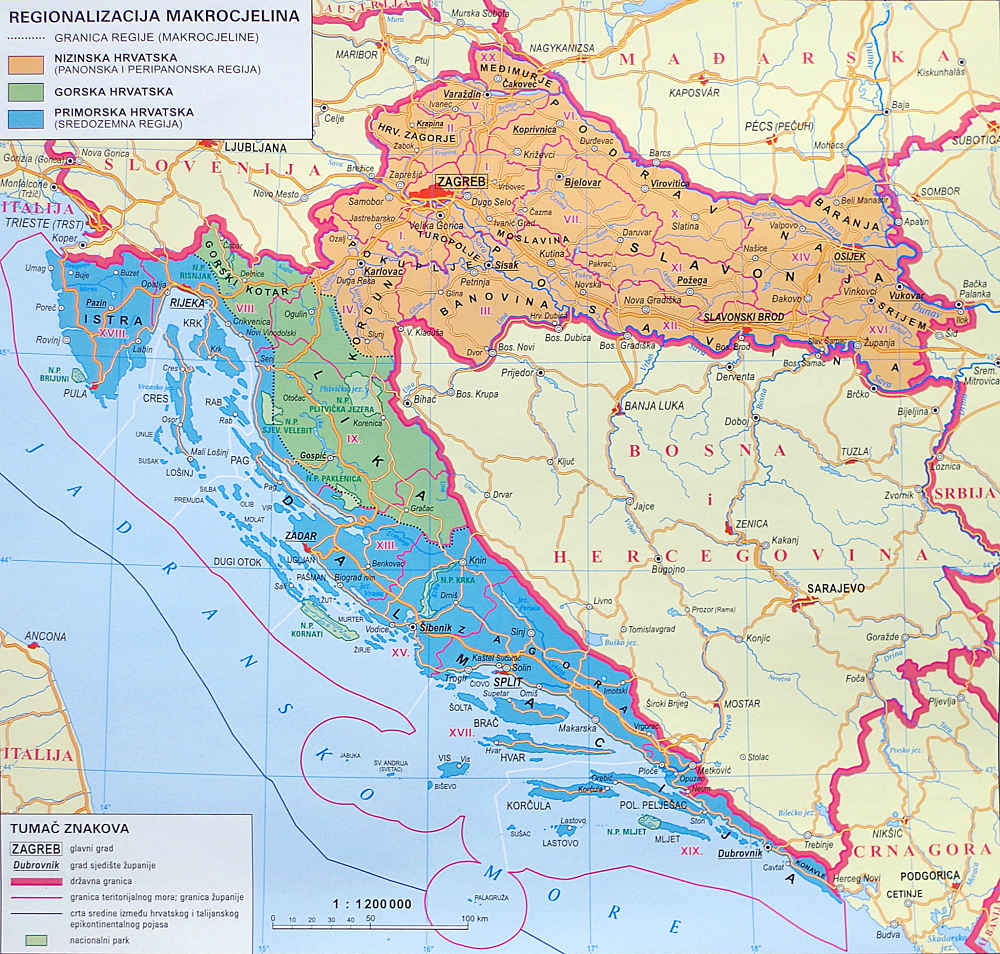 Slika 1ZADATAK 2: PREPIŠI REČENICU U BILJEŽNICU I DOPUNI JU.GLAVNI ZAGREBAČKI TRG ZOVE SE TRG ______________________________________________.            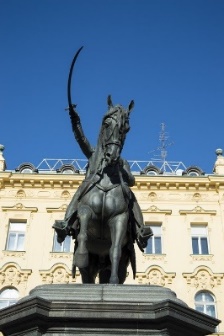                                                                                                                  Slika 2                   SLIKA 1: izvor: http://hsk.com.hr/geografske-karte/zidne-karte-2/republika-hrvatska-2/Slika 2: autor Predrag Kezic, Pixabay